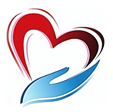                Мероприятия проекта АКТИВНОЕ ДОЛГОЛЕТИЕ  на август 2020 г.КЛУБ «ПУТЕШЕСТВЕННИК»03.08.2020г.  в 14:00Тема: «Игорь Обухов «Влад и Восток». Выставка графики и фарфора к 160-летию Владивостока Место проведения: Выставочный зал Торгового центра «Централь», ул. Светланская, д.12, 2 этажТелефон: 260-43-19, Романова Ирина Владимировна. 10.08.2020г.  в 14:00      Тема: Выставка столярного дела «Дорогу осилит идущий»Место проведения: Приморский центр народной культуры, ул. Пушкинская, д.25Телефон: 260-43-19, Романова Ирина Владимировна. 14.08.2020г.  в 8:30      Тема: Выезд на экскурсию в рамках проекта «Парк долголетия»«Цветение лотоса»Место проведения: г. Артем, озероТелефон: 260-43-19, Романова Ирина Владимировна. ШКОЛА ПРАВОСЛАВИЯ01.08.2020 г. в 09:00Тема: «День прославления и обретения мощей преподобного Серафима Саровского, всея России чудотворца». Место проведения: Свято-Серафимский мужской монастырь, о. РусскийТелефон: 260-43-19, Пампухова Татьяна Юлиевна.ШКОЛА БЕЗОПАСНОСТИ14.08.2020 г. Тема: Онлайн лекция в записи «Тепловой и солнечный удар» Место проведения: г. Владивосток, по месту проживания участниковТелефон: 260-43-19, Маляков Алексей АлександровичШКОЛА «ОСТРОВОК ЗДОРОВЬЯ»16.08.2020 г.Тема: «Постинсультные когнитивные нарушения: профилактика и лечение».Телефон: 264-87-49, Егорова Татьяна НиколаевнаКлуб «ДОЛГОЖИТЕЛЬ»«Скандинавская ходьба»Каждый понедельник, с 09:00 до 10:00.Место проведения: г. Владивосток, ул. Иртышская, д.8 Телефон: 260- 43-19, Данила Елена Николаевна.  «СОЦИАЛЬНЫЙ ФИТНЕС 50+»Каждая среда, с 09:00 до 10:00                                                                                                                                                                                                                                                                                                                                            (время уточнять)Место проведения: Хоккейная коробка средней школы №23 г. Владивосток, ул. Иртышская, д.6, Телефон: 260- 43-19, Пампухова Татьяна Юлиевна «КОГНИТИВНАЯ ГИМНАСТИКА 60+»Каждый четверг в 13.00Место проведения: г. Владивосток, ул. Иртышская, д.8                                                                                                                                                                                                                                                                                                                                                                                                                                                                        Телефон: 264-87-49, Егорова Татьяна Николаевна, Маляков Алексей Александрович КЛУБ «ИГРОТЕРАПИЯ»Каждый четверг в 14.00Место проведения: г. Владивосток, ул. Иртышская, д.8                                                                                                                                                                                                                                                                                                                                                                                                                                                                        Телефон: 264-87-49, Егорова Татьяна Николаевна, Маляков Алексей Александрович КЛУБ «МАНДАЛОТЕРАПИЯ»Каждый четверг в 15.00Место проведения: г. Владивосток, ул. Иртышская, д.8                                                                                                                                                                                                                                                                                                                                                                                                                                                                        Телефон: 264-87-49, Егорова Татьяна Николаевна, Маляков Алексей Александрович КЛУБ «КИНОТЕРАПИЯ»Каждый четверг в 16.00Место проведения: г. Владивосток, ул. Иртышская, д.8                                                                                                                                                                                                                                                                                                                                                                                                                                                                        Телефон: 264-87-49, Резнюк Евгения Николаевна, Данила  Елена Николаевна КЛУБ «ГОТОВИМ ПРОСТО И КРАСИВО»Онлайн мероприятияМесто проведения: г. Владивосток, по месту проживания участников                                                                                                                                                                                                                                                                                                                                                                                                                                                                        Телефон: 260-43-19, Пампухова Татьяна Юлиевна  